ДЕНЬ РОССИЙСКОГО ФЛАГА (старшие и  подготовительные группы) ЗВУЧАТ ФАНФАРЫ   01Цель: 
Воспитывать любовь к своей Родине. 
Формировать основы патриотизма. Вызвать у детей положительные эмоции.Задачи:
Познакомить с символическим значением флага России;
Воспитывать любовь и уважение к своей Родине, гордость за свою страну, свой народ.
Закрепить знания детей о символическом значении цветов государственного флага России,
Воспитывать гражданско-патриотические чувства. Ведущий: Здравствуйте ребята и уважаемые взрослые! Я рада приветствовать вас в нашем зале. А по какому поводу мы с вами здесь сегодня собрались вы узнаете, если отгадаете загадку. Я на мачте корабля,В бой солдаты берут меня,Я России часть и знак –Бело – сине - красный…… (флаг)
22 августа наша страна отмечает замечательную торжественную дату –
День рождения Российского флага. Для торжественного открытия праздника внести Государственный флаг Российской Федерации!ЗВУЧАТ БАРАБАНЫ, ВНОСИТСЯ ФЛАГ   02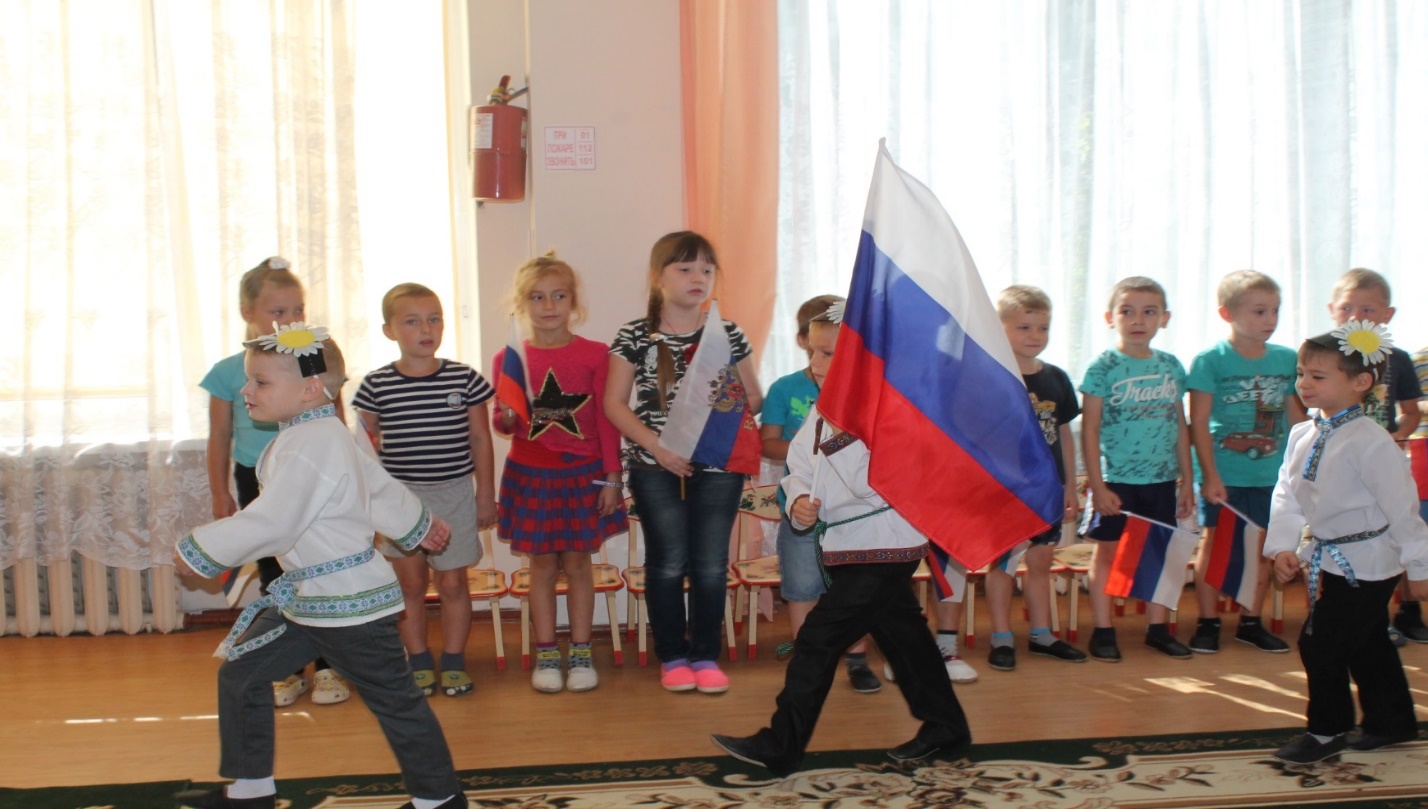 Ведущий: Сейчас мы с вами послушаем главную песню нашей страны - гимн России. Гимн – это тоже символ государства.  Слушать гимн надо стоя, проявляя уважение к своей Родине.ГИМН   03Ведущий: Много чудесных стран на земле, но Россия единственная, неповторимая страна, потому что это наша Родина. ЧИТАЮТ ДЕТИ ГРУППЫ №21 ребенок: Что мы Родиной зовем?                    Дом, где мы с тобой живем,                    И березки, вдоль которых                    Рядом с мамой, мы идем 2 ребенок: Что мы Родиной зовем?Поле с тонким колоском,Наши праздники и песниТеплый вечер за окном 3 ребенок: Что мы Родиной зовем?Все что в сердце бережемИ под небом синим – синим,                    Флаг России над КремлемВедущий:Мы славим тебя, родная Россия. 
Хотим, чтоб страна, была наша сильной. 
Пусть гордое знамя в небо взлетит, 
И песнь о Росси над миром звучит.
ПЕСНЯ «РОССИЯ» (10 гр)Воспитатель: Наша Родина богата разными талантами	Познакомьтесь-ка, ребята, с чудо-музыкантами!ТАНЕЦ С БАЛАЛАЙКАМИ (мальчики 10 гр)    04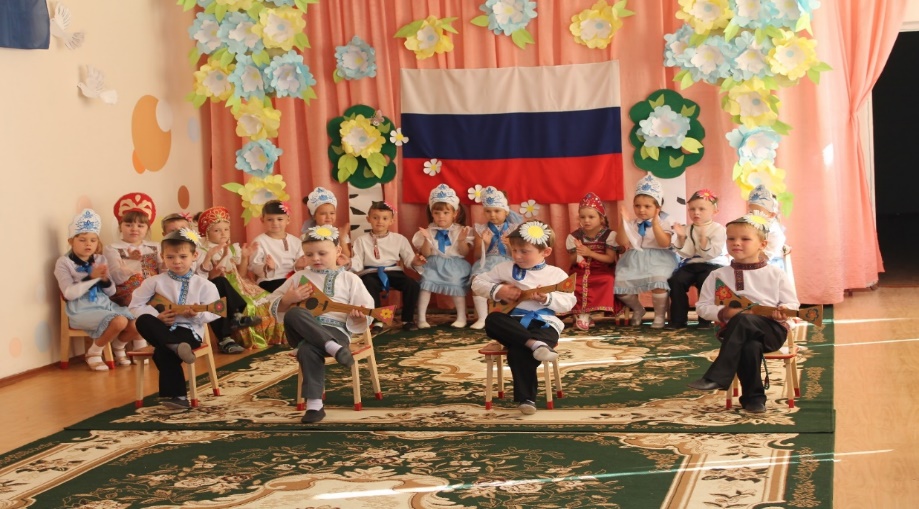 Воспитатель: А ещё на Руси, ты любого расспроси,	Есть красавицы-девицы – в танце просто мастерицы!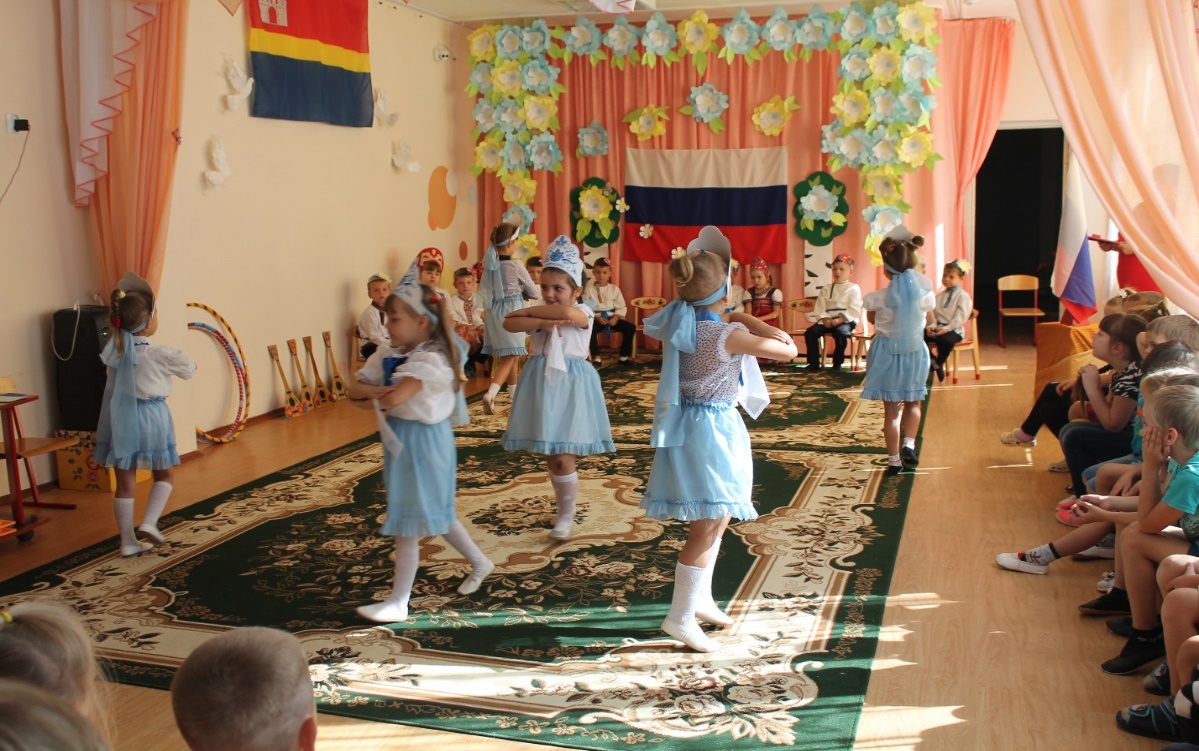 ТАНЕЦ «МИЛАЯ РОССИЯ» (девочки 10 гр)   05Воспитатель: На Руси мастера в работе с самого утраРуки золотые – поделки расписныеА закончили работу – можно смело отдыхатьВ танце русском развесёлом свою удаль показать!ТАНЕЦ «КАДРИЛЬ» (10 гр)   06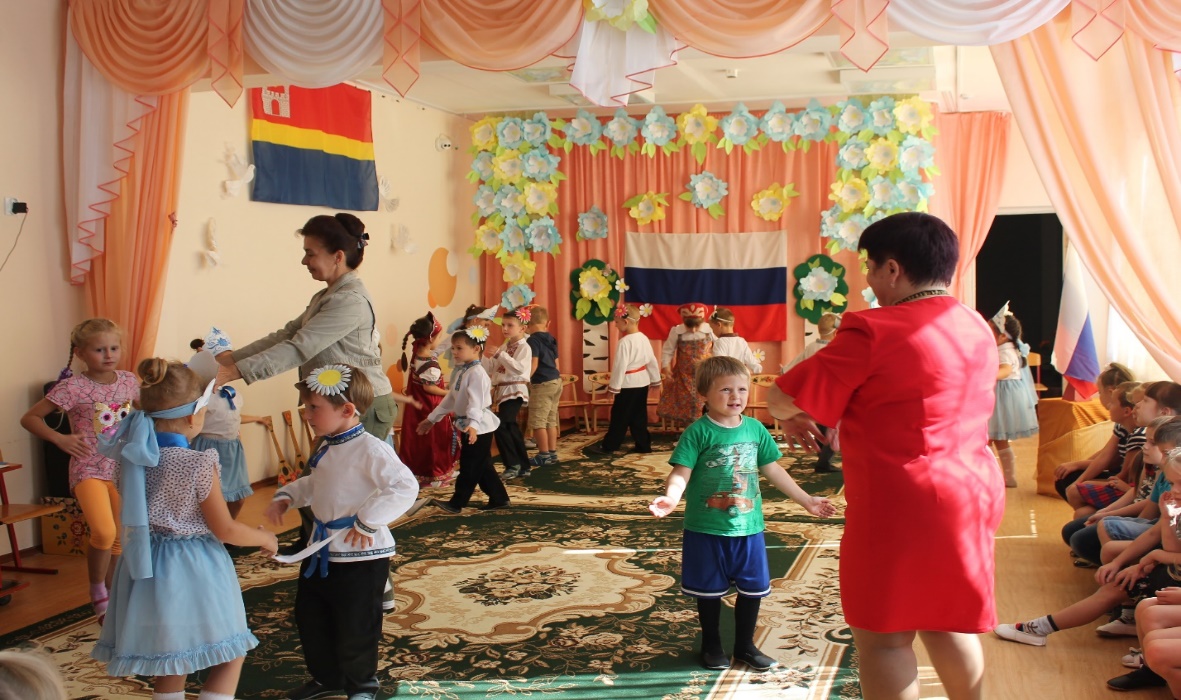 Ведущий: Флаг нашей страны имеет свою историю.
Много веков тому назад вместо флага люди использовали шест, привязывали к его верхушке пучки травы, красили ее, это был – стяг! Так раньше называли флаг. С ним выходили на праздник, на улицу во время какого- то мероприятия, т.е. знамения. 
Оттуда и пошло название большого и главного флага - знамя! 
Главным назначением стяга было собрать, «стянуть к себе» воинов для защиты своей земли — села или городка. 
Потом стяги стали делать из ткани.
И в те времена, и сейчас цвету придается особый смысл. Белый цвет означает мир и чистоту совести, 
синий — небо, верность и правду, 
красный — огонь и отвагу. 
Эти цвета издревле почитались на Руси. 
Мы говорим «море синее», «белый свет», «весна-красна», употребляя слово «красный» в значении «красивый». 
Видимо, не случайно белый, синий и красный цвета стали цветами Государственного флага России.Ведущий:А теперь игра на внимание.  увидите белый флажок надо хлопать в ладоши,
увидите синий флажок – надо топать ногами, 
увидите красный флажок – надо крикнуть: «Ура!»ИГРА «БЕЛЫЙ-СИНИЙ-КРАСНЫЙ»ЧИТАЮТ ДЕТИ ГРУППЫ №1Ребенок:Белый цвет — цвет чистоты.
Синий — неба синевы.
Третий — ярко-красный,
Что рассвет прекрасный!Ребенок:Три оттенка флага,
И страна им рада.
Отмечает праздник гордо,
День и чести, и свободы. Ребенок:Флаг наш — символ доблести.
И народной гордости.
У России- важный день - 
Отмечать нам нужно всем!
Ведущий:Ребята, где можно увидеть наш флаг? 
(на Кремле, на зданиях, школах, д/садах) 
И раньше и сейчас солдаты идут в бой за Родину под флагами своего государства. 
Когда проходят спортивные соревнования,  олимпиада между государствами, то в честь победителей поднимают флаг того государства, чьи спортсмены победили.«ФЛЕШМОБ С ФЛАЖКАМИ»   07Давайте и мы проведем игры-соревнования:ЭСТАФЕТА «ПЕРЕДАЙ ФЛАГ»   гр № 2   08ЭСТАФЕТА «СОБЕРИ ФЛАГ»   гр № 1   09Ведущий:Велика Россия и бескрайна, но с любых высот все видят знак:
То, что Родина сильна необычайно – это наш трехцветный русский флаг! 
Всех с Днем флага поздравляю, быть счастливыми желаю. 
Пусть вас флаг всегда хранит, от врагов пусть защитит. 
ФИНАЛЬНАЯ ПЕСНЯ (ОБЩЕЕ ФОТО)   10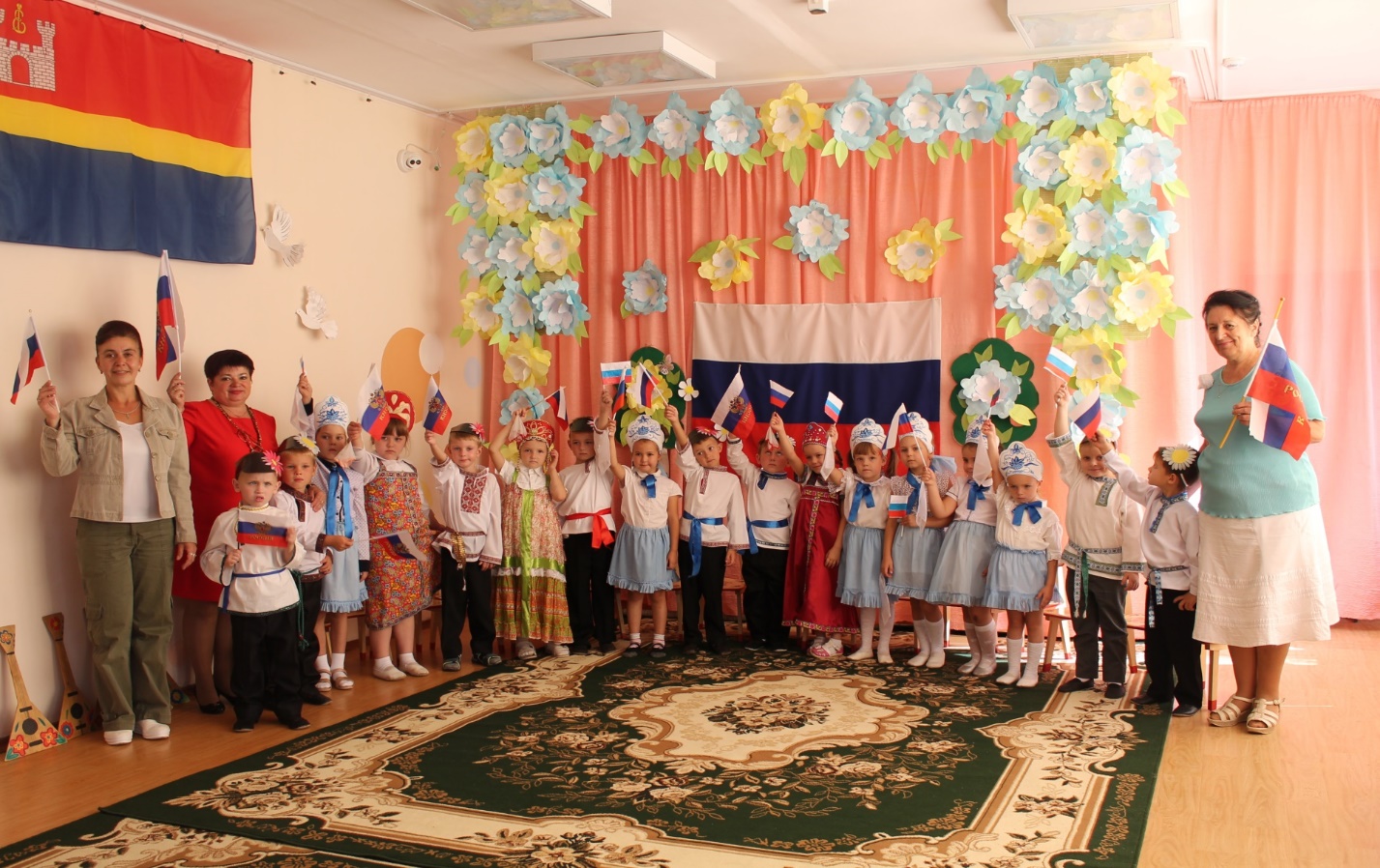 